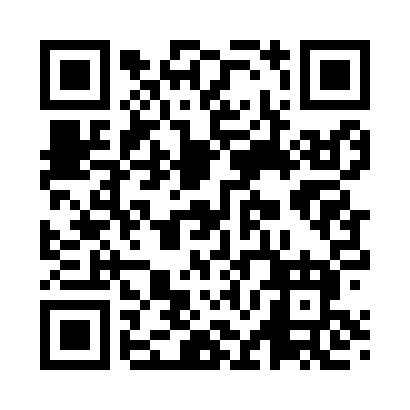 Prayer times for Boothe, Arkansas, USAMon 1 Jul 2024 - Wed 31 Jul 2024High Latitude Method: Angle Based RulePrayer Calculation Method: Islamic Society of North AmericaAsar Calculation Method: ShafiPrayer times provided by https://www.salahtimes.comDateDayFajrSunriseDhuhrAsrMaghribIsha1Mon4:416:061:215:088:3510:002Tue4:416:071:215:088:3410:003Wed4:426:071:215:088:3410:004Thu4:426:081:215:098:349:595Fri4:436:081:215:098:349:596Sat4:446:091:215:098:349:597Sun4:456:091:225:098:349:588Mon4:456:101:225:098:339:589Tue4:466:101:225:098:339:5710Wed4:476:111:225:098:339:5711Thu4:486:121:225:098:329:5612Fri4:486:121:225:108:329:5613Sat4:496:131:225:108:329:5514Sun4:506:141:225:108:319:5415Mon4:516:141:235:108:319:5416Tue4:526:151:235:108:309:5317Wed4:536:161:235:108:309:5218Thu4:546:161:235:108:299:5219Fri4:556:171:235:108:299:5120Sat4:556:181:235:108:289:5021Sun4:566:181:235:108:279:4922Mon4:576:191:235:108:279:4823Tue4:586:201:235:108:269:4724Wed4:596:201:235:108:259:4625Thu5:006:211:235:098:259:4526Fri5:016:221:235:098:249:4427Sat5:026:231:235:098:239:4328Sun5:036:231:235:098:229:4229Mon5:046:241:235:098:219:4130Tue5:056:251:235:098:219:4031Wed5:066:261:235:098:209:39